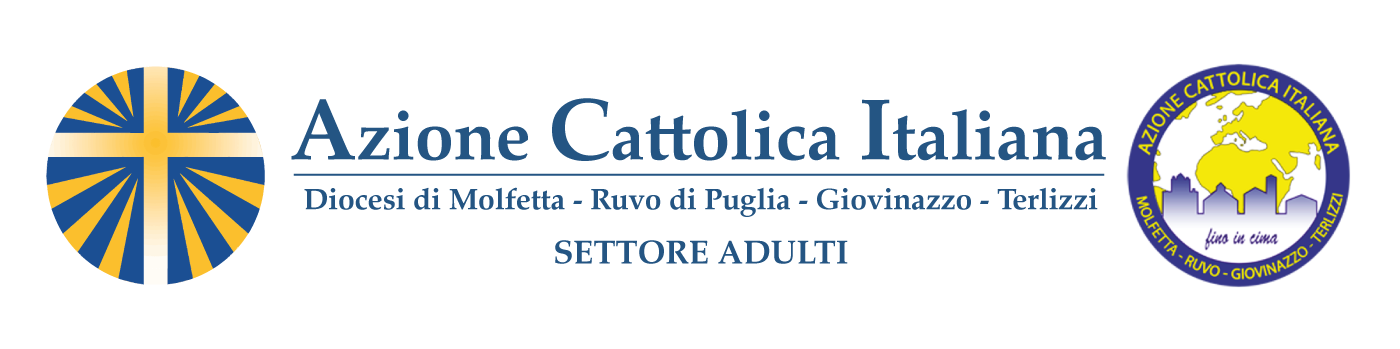 SCHEDA DI ADESIONE ESERCIZI SPIRITUALI 5 – 6 – 7 FEBBRAIO 2021Parrocchia ____________________________________Nome cognomeIncarico associativoCellulare